LOUIS HAYES: SERENADE FOR HORACEBASS                                              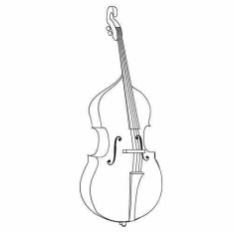 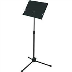 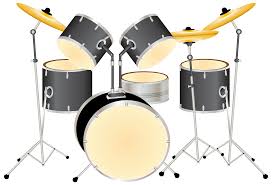                                                                          DRUMS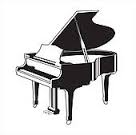    PIANO                                      VIBES                                     TENOR SAX         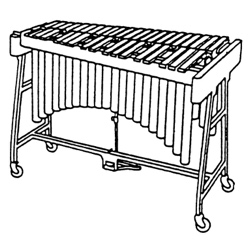 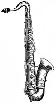 